* Tyto úkony lze kombinovat na základě uvážení FE.ÚŘAD PRO CIVILNÍ LETECTVÍ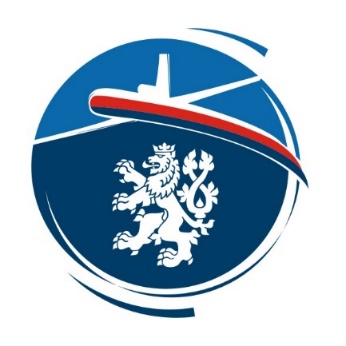 CAA-F-SL-031-1-16SEKCE LETOVÁÚŘAD PRO CIVILNÍ LETECTVÍCAA-F-SL-031-1-16SEKCE LETOVÁÚŘAD PRO CIVILNÍ LETECTVÍCAA-F-SL-031-1-16SEKCE LETOVÁÚŘAD PRO CIVILNÍ LETECTVÍCAA-F-SL-031-1-16SEKCE LETOVÁÚŘAD PRO CIVILNÍ LETECTVÍCAA-F-SL-031-1-16SEKCE LETOVÁÚŘAD PRO CIVILNÍ LETECTVÍCAA-F-SL-031-1-16SEKCE LETOVÁÚŘAD PRO CIVILNÍ LETECTVÍCAA-F-SL-031-1-16SEKCE LETOVÁÚŘAD PRO CIVILNÍ LETECTVÍCAA-F-SL-031-1-16SEKCE LETOVÁÚŘAD PRO CIVILNÍ LETECTVÍCAA-F-SL-031-1-16SEKCE LETOVÁÚŘAD PRO CIVILNÍ LETECTVÍCAA-F-SL-031-1-16SEKCE LETOVÁÚŘAD PRO CIVILNÍ LETECTVÍCAA-F-SL-031-1-16SEKCE LETOVÁÚŘAD PRO CIVILNÍ LETECTVÍCAA-F-SL-031-1-16SEKCE LETOVÁÚŘAD PRO CIVILNÍ LETECTVÍCAA-F-SL-031-1-16SEKCE LETOVÁÚŘAD PRO CIVILNÍ LETECTVÍCAA-F-SL-031-1-16SEKCE LETOVÁÚŘAD PRO CIVILNÍ LETECTVÍCAA-F-SL-031-1-16SEKCE LETOVÁLAPL(A)FORMULÁŘ PRO HODNOCENÍ ZKOUŠKY DOVEDNOSTI LAPL(A) dle PART- FCL.125LAPL(A)FORMULÁŘ PRO HODNOCENÍ ZKOUŠKY DOVEDNOSTI LAPL(A) dle PART- FCL.125LAPL(A)FORMULÁŘ PRO HODNOCENÍ ZKOUŠKY DOVEDNOSTI LAPL(A) dle PART- FCL.125LAPL(A)FORMULÁŘ PRO HODNOCENÍ ZKOUŠKY DOVEDNOSTI LAPL(A) dle PART- FCL.125LAPL(A)FORMULÁŘ PRO HODNOCENÍ ZKOUŠKY DOVEDNOSTI LAPL(A) dle PART- FCL.125LAPL(A)FORMULÁŘ PRO HODNOCENÍ ZKOUŠKY DOVEDNOSTI LAPL(A) dle PART- FCL.125LAPL(A)FORMULÁŘ PRO HODNOCENÍ ZKOUŠKY DOVEDNOSTI LAPL(A) dle PART- FCL.125LAPL(A)FORMULÁŘ PRO HODNOCENÍ ZKOUŠKY DOVEDNOSTI LAPL(A) dle PART- FCL.125LAPL(A)FORMULÁŘ PRO HODNOCENÍ ZKOUŠKY DOVEDNOSTI LAPL(A) dle PART- FCL.125LAPL(A)FORMULÁŘ PRO HODNOCENÍ ZKOUŠKY DOVEDNOSTI LAPL(A) dle PART- FCL.125LAPL(A)FORMULÁŘ PRO HODNOCENÍ ZKOUŠKY DOVEDNOSTI LAPL(A) dle PART- FCL.125LAPL(A)FORMULÁŘ PRO HODNOCENÍ ZKOUŠKY DOVEDNOSTI LAPL(A) dle PART- FCL.125LAPL(A)FORMULÁŘ PRO HODNOCENÍ ZKOUŠKY DOVEDNOSTI LAPL(A) dle PART- FCL.125LAPL(A)FORMULÁŘ PRO HODNOCENÍ ZKOUŠKY DOVEDNOSTI LAPL(A) dle PART- FCL.125LAPL(A)FORMULÁŘ PRO HODNOCENÍ ZKOUŠKY DOVEDNOSTI LAPL(A) dle PART- FCL.125Příjmení žadatele:Příjmení žadatele:Příjmení žadatele:Jméno žadatele:Jméno žadatele:Jméno žadatele:Datum narození:Datum narození:Datum narození:1Detaily letu:Detaily letu:Detaily letu:Detaily letu:Detaily letu:Detaily letu:Detaily letu:Detaily letu:Detaily letu:Detaily letu:Detaily letu:Detaily letu:Detaily letu:Detaily letu:Třída, typ letadla:      Třída, typ letadla:      Třída, typ letadla:      Třída, typ letadla:      Třída, typ letadla:      Třída, typ letadla:      Třída, typ letadla:      Třída, typ letadla:      Registrace letadla:      Registrace letadla:      Registrace letadla:      Registrace letadla:      Registrace letadla:      Registrace letadla:      Registrace letadla:      Letiště odletu:Letiště odletu:Čas vzletu:Čas vzletu:Čas přistání:Čas přistání:Čas přistání:Čas přistání:Počet přistání:Počet přistání:Počet přistání:Doba letu:Doba letu:Celková doba letu:Celková doba letu:2Výsledek zkoušky:Výsledek zkoušky:Výsledek zkoušky:Výsledek zkoušky:Výsledek zkoušky:Výsledek zkoušky:Výsledek zkoušky:Výsledek zkoušky:Výsledek zkoušky:Výsledek zkoušky:Výsledek zkoušky:Výsledek zkoušky:Výsledek zkoušky:Výsledek zkoušky:Hodnocení ústní zkoušky:Hodnocení ústní zkoušky:Hodnocení ústní zkoušky:UspělUspělNeuspělHodnocení letové zkoušky:Hodnocení letové zkoušky:Hodnocení letové zkoušky:UspělUspělNeuspělUspěl částečně Uspěl částečně 3Poznámky:Poznámky:Poznámky:Poznámky:Poznámky:Poznámky:Poznámky:Poznámky:Poznámky:Poznámky:Poznámky:Poznámky:Poznámky:Poznámky:Trať letu:      Trať letu:      Trať letu:      Trať letu:      Trať letu:      Trať letu:      Trať letu:      Trať letu:      Trať letu:      Trať letu:      Trať letu:      Trať letu:      Trať letu:      Trať letu:      Trať letu:      Třídní kvalifikace:      Třídní kvalifikace:      Třídní kvalifikace:      Třídní kvalifikace:      Třídní kvalifikace:      Třídní kvalifikace:      Třídní kvalifikace:      Nová platnost do:      Nová platnost do:      Nová platnost do:      Nová platnost do:      Nová platnost do:      Nová platnost do:      Nová platnost do:      Nová platnost do:      4ExaminátorExaminátorExaminátorExaminátorExaminátorExaminátorExaminátorExaminátorExaminátorExaminátorExaminátorExaminátorExaminátorExaminátorJméno examinátora(velkými písmeny):Jméno examinátora(velkými písmeny):Jméno examinátora(velkými písmeny):Číslo osvědčení examinátora:Číslo osvědčení examinátora:Číslo osvědčení examinátora:Typ a číslo průkazu způsobilosti examinátora:Typ a číslo průkazu způsobilosti examinátora:Typ a číslo průkazu způsobilosti examinátora:Místo a datum:Místo a datum:Místo a datum:Prohlášení examinátora, kterému vydal osvědčení příslušný úřad jiného státu: Já, níže podepsaný, prohlašuji, že jsem postupoval na základě národních předpisů a požadavků příslušného orgánu žadatele, obsaženém ve verzi      	Examiner Differences Document.Prohlášení examinátora, kterému vydal osvědčení příslušný úřad jiného státu: Já, níže podepsaný, prohlašuji, že jsem postupoval na základě národních předpisů a požadavků příslušného orgánu žadatele, obsaženém ve verzi      	Examiner Differences Document.Prohlášení examinátora, kterému vydal osvědčení příslušný úřad jiného státu: Já, níže podepsaný, prohlašuji, že jsem postupoval na základě národních předpisů a požadavků příslušného orgánu žadatele, obsaženém ve verzi      	Examiner Differences Document.Prohlášení examinátora, kterému vydal osvědčení příslušný úřad jiného státu: Já, níže podepsaný, prohlašuji, že jsem postupoval na základě národních předpisů a požadavků příslušného orgánu žadatele, obsaženém ve verzi      	Examiner Differences Document.Prohlášení examinátora, kterému vydal osvědčení příslušný úřad jiného státu: Já, níže podepsaný, prohlašuji, že jsem postupoval na základě národních předpisů a požadavků příslušného orgánu žadatele, obsaženém ve verzi      	Examiner Differences Document.Prohlášení examinátora, kterému vydal osvědčení příslušný úřad jiného státu: Já, níže podepsaný, prohlašuji, že jsem postupoval na základě národních předpisů a požadavků příslušného orgánu žadatele, obsaženém ve verzi      	Examiner Differences Document.Prohlášení examinátora, kterému vydal osvědčení příslušný úřad jiného státu: Já, níže podepsaný, prohlašuji, že jsem postupoval na základě národních předpisů a požadavků příslušného orgánu žadatele, obsaženém ve verzi      	Examiner Differences Document.Prohlášení examinátora, kterému vydal osvědčení příslušný úřad jiného státu: Já, níže podepsaný, prohlašuji, že jsem postupoval na základě národních předpisů a požadavků příslušného orgánu žadatele, obsaženém ve verzi      	Examiner Differences Document.Prohlášení examinátora, kterému vydal osvědčení příslušný úřad jiného státu: Já, níže podepsaný, prohlašuji, že jsem postupoval na základě národních předpisů a požadavků příslušného orgánu žadatele, obsaženém ve verzi      	Examiner Differences Document.Prohlášení examinátora, kterému vydal osvědčení příslušný úřad jiného státu: Já, níže podepsaný, prohlašuji, že jsem postupoval na základě národních předpisů a požadavků příslušného orgánu žadatele, obsaženém ve verzi      	Examiner Differences Document.Prohlášení examinátora, kterému vydal osvědčení příslušný úřad jiného státu: Já, níže podepsaný, prohlašuji, že jsem postupoval na základě národních předpisů a požadavků příslušného orgánu žadatele, obsaženém ve verzi      	Examiner Differences Document.Prohlášení examinátora, kterému vydal osvědčení příslušný úřad jiného státu: Já, níže podepsaný, prohlašuji, že jsem postupoval na základě národních předpisů a požadavků příslušného orgánu žadatele, obsaženém ve verzi      	Examiner Differences Document.Prohlášení examinátora, kterému vydal osvědčení příslušný úřad jiného státu: Já, níže podepsaný, prohlašuji, že jsem postupoval na základě národních předpisů a požadavků příslušného orgánu žadatele, obsaženém ve verzi      	Examiner Differences Document.Prohlášení examinátora, kterému vydal osvědčení příslušný úřad jiného státu: Já, níže podepsaný, prohlašuji, že jsem postupoval na základě národních předpisů a požadavků příslušného orgánu žadatele, obsaženém ve verzi      	Examiner Differences Document.Prohlášení examinátora, kterému vydal osvědčení příslušný úřad jiného státu: Já, níže podepsaný, prohlašuji, že jsem postupoval na základě národních předpisů a požadavků příslušného orgánu žadatele, obsaženém ve verzi      	Examiner Differences Document.Podpis examinátora:      Podpis examinátora:      Podpis examinátora:      Podpis examinátora:      Podpis examinátora:      Podpis examinátora:      Podpis žadatele:      Podpis žadatele:      Podpis žadatele:      Podpis žadatele:      Podpis žadatele:      Podpis žadatele:      Podpis žadatele:      Podpis žadatele:      Podpis žadatele:      Na všechny oddíly se vztahuje znalost povinných úkonů - použití kontrolních listů, pilotní dovednost, řízení letounu podle vnější vizuální reference, postupy ochrany proti námraze/ odmrazování a zásady zvládání hrozeb a chyb.Na všechny oddíly se vztahuje znalost povinných úkonů - použití kontrolních listů, pilotní dovednost, řízení letounu podle vnější vizuální reference, postupy ochrany proti námraze/ odmrazování a zásady zvládání hrozeb a chyb.Na všechny oddíly se vztahuje znalost povinných úkonů - použití kontrolních listů, pilotní dovednost, řízení letounu podle vnější vizuální reference, postupy ochrany proti námraze/ odmrazování a zásady zvládání hrozeb a chyb.Na všechny oddíly se vztahuje znalost povinných úkonů - použití kontrolních listů, pilotní dovednost, řízení letounu podle vnější vizuální reference, postupy ochrany proti námraze/ odmrazování a zásady zvládání hrozeb a chyb.Na všechny oddíly se vztahuje znalost povinných úkonů - použití kontrolních listů, pilotní dovednost, řízení letounu podle vnější vizuální reference, postupy ochrany proti námraze/ odmrazování a zásady zvládání hrozeb a chyb.Na všechny oddíly se vztahuje znalost povinných úkonů - použití kontrolních listů, pilotní dovednost, řízení letounu podle vnější vizuální reference, postupy ochrany proti námraze/ odmrazování a zásady zvládání hrozeb a chyb.Na všechny oddíly se vztahuje znalost povinných úkonů - použití kontrolních listů, pilotní dovednost, řízení letounu podle vnější vizuální reference, postupy ochrany proti námraze/ odmrazování a zásady zvládání hrozeb a chyb.Na všechny oddíly se vztahuje znalost povinných úkonů - použití kontrolních listů, pilotní dovednost, řízení letounu podle vnější vizuální reference, postupy ochrany proti námraze/ odmrazování a zásady zvládání hrozeb a chyb.PFPFČást 1 PŘEDLETOVÉ POSTUPY A ODLETČást 1 PŘEDLETOVÉ POSTUPY A ODLETČást 1 PŘEDLETOVÉ POSTUPY A ODLETČást 1 PŘEDLETOVÉ POSTUPY A ODLETČást 3 TRAŤOVÉ POSTUPYČást 3 TRAŤOVÉ POSTUPYČást 3 TRAŤOVÉ POSTUPYČást 3 TRAŤOVÉ POSTUPYaPředletová dokumentace, NOTAM a meteorologická instruktáž aLetový plán, navigace výpočtem a čtení mapybHmotnost a vyvážení, výpočet výkonnostibUdržování výšky, kurzu a rychlosticProhlídka letounu nebo TMG a údržba/ obsluhacOrientace, uspořádání vzdušného prostoru, časové výpočty a opravy ETA, vedení letového záznamudSpouštění motoru a postupy po spuštění dLet na náhradní letiště (plánování a provedení)ePojíždění, postupy na letišti, postupy před vzletem eŘízení letu (úkony, zamrzání palivového systému a karburátoru, atd.)fVzlet a úkony po vzletu fSpojení s ATC, dodržovánígPostupy pro odlet z letiště  Část 4 POSTUPY PRO PŘIBLÍŽENÍ A PŘISTÁNÍ   Část 4 POSTUPY PRO PŘIBLÍŽENÍ A PŘISTÁNÍ   Část 4 POSTUPY PRO PŘIBLÍŽENÍ A PŘISTÁNÍ   Část 4 POSTUPY PRO PŘIBLÍŽENÍ A PŘISTÁNÍ hSpojení s ATC, postupy a jejich dodržování aPostupy pro přílet k letišti Část 2 OBECENÉ OVLÁDÁNÍ LETADLAČást 2 OBECENÉ OVLÁDÁNÍ LETADLAČást 2 OBECENÉ OVLÁDÁNÍ LETADLAČást 2 OBECENÉ OVLÁDÁNÍ LETADLAbVyhýbání se srážkám (postupy sledování okolí)aSpojení s ATCcPřesné přistání (přistání na krátkou dráhu) a přistání s bočním větrem, jsou-li vhodné podmínkybPřímý a vodorovný let se změnami rychlosti letu dPřistání bez použití vztlakových klapek (je-li to použitelné)cStoupání:(i)   nejlepší rychlost stoupání (ii)  stoupavé zatáčky(iii) přechod do vodorovného letuePřiblížení a přistání na volnoběhcStoupání:(i)   nejlepší rychlost stoupání (ii)  stoupavé zatáčky(iii) přechod do vodorovného letufLetmé přistání a vzlet dZatáčky s náklonem 30°, postupy sledování okolí a vyhýbání se srážkámgOpakování okruhu z malé výšky eOstré zatáčky s náklonem 45 °hSpojení s ATCfLet při kriticky nízké rychlosti s vysunutými vztlakovými klapkami iÚkony po letugPády:(i)   přetažení v čisté konfiguraci(ii)  přiblížení k přetažení v klesavé                  zatáčce s náklonem 20°           v přibližovací konfiguraci                      (iii) přiblížení k přetažení v přistávací         konfiguraci Část 5 MIMOŘÁDNÉ A NOUZOVÉ POSTUPY (tato      část může být kombinována s částmi 1-4)Část 5 MIMOŘÁDNÉ A NOUZOVÉ POSTUPY (tato      část může být kombinována s částmi 1-4)Část 5 MIMOŘÁDNÉ A NOUZOVÉ POSTUPY (tato      část může být kombinována s částmi 1-4)Část 5 MIMOŘÁDNÉ A NOUZOVÉ POSTUPY (tato      část může být kombinována s částmi 1-4)gPády:(i)   přetažení v čisté konfiguraci(ii)  přiblížení k přetažení v klesavé                  zatáčce s náklonem 20°           v přibližovací konfiguraci                      (iii) přiblížení k přetažení v přistávací         konfiguraci aSimulované vysazení motoru po vzletu gPády:(i)   přetažení v čisté konfiguraci(ii)  přiblížení k přetažení v klesavé                  zatáčce s náklonem 20°           v přibližovací konfiguraci                      (iii) přiblížení k přetažení v přistávací         konfiguraci b  *Simulované vynucené   přistání hKlesání:(i)  s a bez výkonu (ii) klesavé zatáčky (ostré klouzavé zatáčky)(iii) ustálení ve vodorovném letu c* Simulované bezpečnostní přistáníhKlesání:(i)  s a bez výkonu (ii) klesavé zatáčky (ostré klouzavé zatáčky)(iii) ustálení ve vodorovném letu dSimulované nouzové případyhKlesání:(i)  s a bez výkonu (ii) klesavé zatáčky (ostré klouzavé zatáčky)(iii) ustálení ve vodorovném letu eÚstní otázky